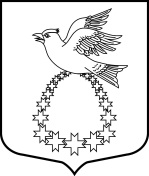 АдминистрацияВистинского  сельского поселенияКингисеппского муниципального районаЛенинградской областиП О С Т А Н О В Л Е Н И Е19.04.2023 г.  № 40На основании обращения Акционерного общества «ЕвроХим-Северо-Запад» (исх. № 16/285 от 18.04.2023 г.), о замене стороны в Соглашении о социально-экономическом сотрудничестве от 13 апреля 2023 года, заключенным между администрацией Вистинского сельского поселения и ООО «ПГ «Фосфорит», путем заключения нового Соглашения с АО «ЕвроХим-Северо-Запад», в целях предупреждения возникновения чрезвычайных ситуаций и обеспечения безопасности дорожного движения при проведении ремонтных работ дорожного покрытия автомобильной дороги общего пользования местного значения ул. Сойкинская в дер. Ручьи, администрация Вистинского сельского поселенияПОСТАНОВЛЯЕТ:Внести в постановление администрации Вистинского сельского поселения от 13.04.2023 г. № 31 «О временном ограничении движения по автомобильной дороге общего пользования местного значения ул. Сойкинская в дер. Ручьи» (далее – Постановление) следующие изменения:В преамбуле Постановления вместо слов «в соответствии с Соглашением о социально-экономическом сотрудничестве от 13 апреля 2023 года, заключенным между администрацией Вистинского сельского поселения и ООО «ПГ «Фосфорит», читать «в соответствии с Соглашением о социально-экономическом сотрудничестве от 18 апреля 2023 года, заключенным между администрацией Вистинского сельского поселения и АО «ЕвроХим-Северо-Запад».В пункте 4 Постановления вместо слов «ООО «ПГ «Фосфорит»», читать «АО «ЕвроХим-Северо-Запад».Настоящее постановление вступает в силу с момента принятия и подлежит размещению на официальном сайте Вистинского сельского поселения.Контроль за исполнением настоящего постановления возложить на заместителя главы администрации Бердюгину Е.В.Глава администрации							И.Н. СажинаИсп. Бердюгина Е.В., тел. 8 (813 75) 67 133О внесении изменения в постановление администрации Вистинского сельского поселения от 13.04.2023 г. № 31 «О временном ограничении движения по автомобильной дороге общего пользования местного значения ул. Сойкинская в дер. Ручьи»